                               «КАК НАУЧИТЬ РЕБЕНКА ДЕЛИТЬСЯ»

Малыш не хочет уступать качели на детской площадке другому ребенку? Чадо не хочет делиться своими игрушками? Как избежать скандала и не травмировать детскую психику?

Главное правило для родителей: НЕЛЬЗЯ ЗАСТАВИТЬ ДЕЛИТЬСЯ!

 Обратите внимание ребенка на то, что вместе всегда веселее и интереснее, чем поодиночке. Если кроха не желает уступать качели, попробуйте ему объяснить, что если он уступит их на время этому незнакомому малышу, они вполне смогут подружиться. Напомните песенку о дружбе, расскажите, как весело качаться вместе с приятелем.

Уговоры не помогли? Предложите ребенку новый интересный вид деятельности: «Пойдем мы пока покормим голубей! А малыш пока покачается».

 Если ребенок не хочет делиться своими вещами, не принуждайте его к этому. Малыш привязан к своей игрушке, поэтому если взрослые отнимают ее и вручают (пусть даже и на время) другому ребенку, это может стать настоящей травмой. В таких случаях, у ребенка наоборот разовьется болезненное чувство собственности. Заставлять делиться, отнимать вещи, не заботясь о сиюминутных чувствах и эмоциях ребенка – неосмотрительно.

 Будьте достойным примером. Ребенок учится у близких всему самому главному, даже если взрослые этого не замечают! Если Вы щедры по отношению к своим друзьям и родителям, велики шансы, что и малыш будет стремиться делиться вещами.

 Помогите ребенку понять смысл доброты и гостеприимства. Если вы едите что-то очень вкусное, предложите малышу попробовать: «Хочешь я с тобой поделюсь?». А когда кроха уплетает какое-нибудь угощение, попросите и его угостить вас.

 Спрячьте игрушки. Любой человек испытывает привязанность к определенным вещам. Отказаться полностью от чувства собственности невозможно, да и не нужно. Поэтому чтобы избежать проблем на прогулке, не берите самые дорогие сердцу ребенка игрушки с собой. Если у вас в гостях детки, также на время уберите его зайку или мишку в шкаф. Уважение чувств ребенка только поможет в воспитании его нравственных качеств.

 Установите очередность игры с игрушкой. Установите таймер! У Вас во дворе два ребенка и один велосипед? Установите правило: проехал какое-то расстояние, уступи велосипед товарищу. То же самое можно сделать с качелями: даем каждому, например, по две минуты.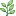 